Государственное казенное учреждение службы занятости населения Свердловской области «Североуральский центр занятости»Итоги работы 2020г3 квартал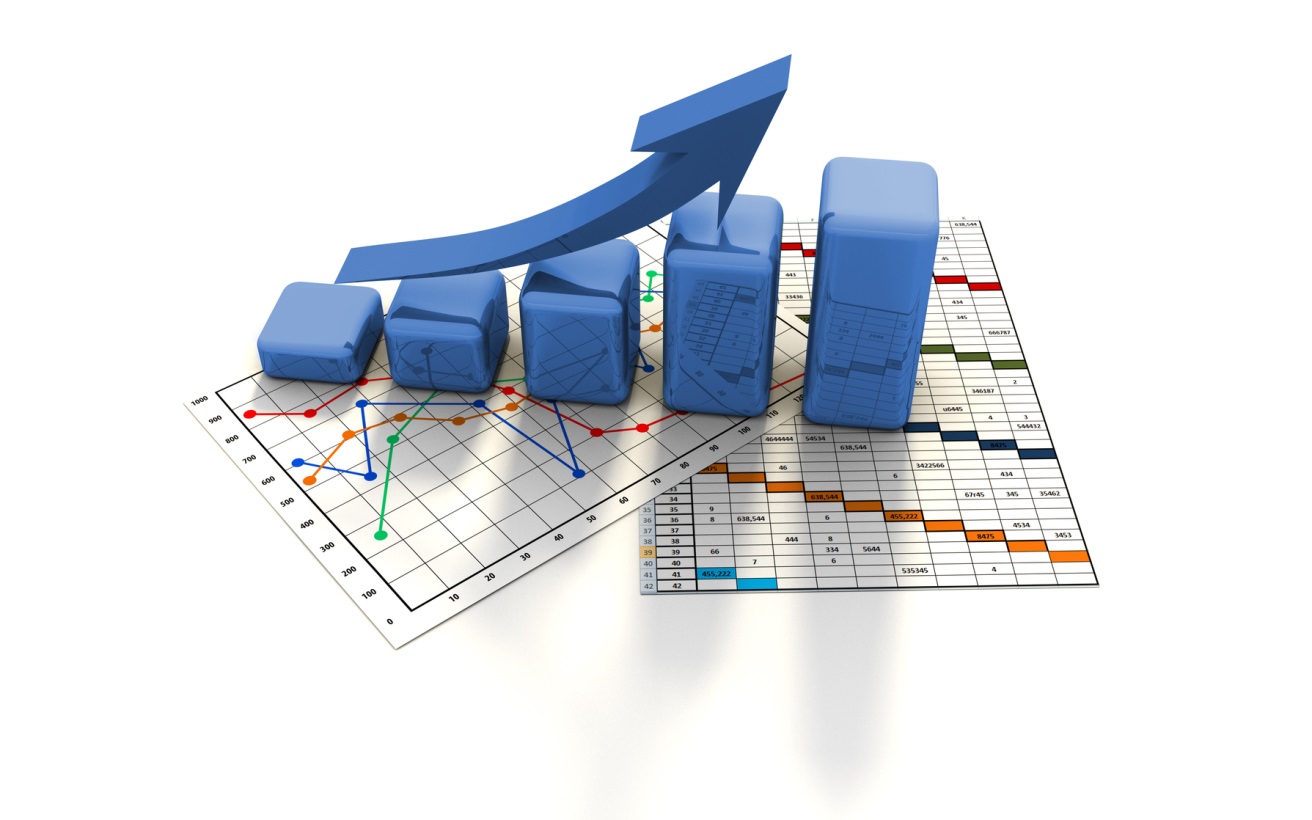 г. СевероуральскИнформация о реализации программы содействия занятости населения Свердловской области в 2020 годуВ рамках реализации мероприятий государственной программы Свердловской области «Содействие занятости населения Свердловской области до 2024 года», утвержденной постановлением Правительства Свердловской области от 21.10.2013 № 1272-ПП за  3 квартала 2020 года оказаны (выполнены) следующие государственные услуги: Информирование о положении на рынке труда в субъекте РФ: информированы - 1626 граждан и 6 работодателей;Содействие граждан в поиске подходящей работы, а также работодателям в подборе необходимых работников: граждане, нашедшие подходящую работу (трудоустроены) – всего 1100 чел; работодатели, обратившиеся за содействием в подборе работников – 144;Организация ярмарок вакансий и учебных рабочих мест: С начала года организовано 10 ярмарок вакансий с работодателями:ИП Ковалева Р.И., ИП Арсланов Р.Г., ГАУ "СРЦН города Североуральска", ООО "Спецсервис"ООО "Североуральский завод железобетонных конструкций", МКУ "Объединение молодежно-подростковых клубов СГО"ИП Езгенч О.В., ОМВД РФ по г. Североуральску, Отдел г. Краснотурьинска филиала ФГУП "Охрана" Росгвардии по Свердловской области  Были заявлены следующие вакансии: подсобный рабочий, уборщик территории, уборщик производственных и служебных помещений (для трудоустройства несовершеннолетних граждан), водитель автомобиля категории С, тракторист, машинист бульдозера), продавец непродовольственных товаров, полицейский, инспектор ДПС, заместитель начальника, начальник отдела, оперуполномоченный, следователь;Организация профессиональной ориентации граждан в целях выбора сферы деятельности (профессии), трудоустройства и прохождения профессионального обучения и получения дополнительного профессионального образования:Всего за 3 квартала 2020 года оказано услуг по профессиональной ориентации – 1287 чел.;В течение 9 месяцев 2020 года активно велась индивидуальная профориентационная работа с безработными гражданами. Особое внимание в организации профориентации  уделяется отдельным категориям граждан:  за 9 месяцев 2020 года получили услугу 227 человек, стремящихся возобновить трудовую деятельность после длительного перерыва, 111 граждан из числа инвалидов, 76 граждан предпенсионного возраста. Данные категории граждан испытывают трудности в поиске работы, поэтому профориентационные консультации им необходимы. За 9 месяцев 2020 года 152 человека получили услугу по профориентации перед прохождением профессионального обучения по направлению Центра занятости. Кроме того профконсультант центра занятости уделяет большое внимание учащимся общеобразовательных организаций Североуральского городского округа – за 9 месяцев 2020 года государственная услуга по профессиональной ориентации была оказана 484 учащимся. Североуральским ЦЗ был организован ряд профориентационных мероприятий: Ярмарка учебных мест для 9-х классов, мероприятие для старшеклассников в форме форсайт-игры на тему: «Я б учителем пошёл, пусть меня научат!», а также, совместно с учебными заведениями г. Екатеринбурга, проведены Дени открытых дверей в онлайн формате для учащихся средних общеобразовательных школ города и поселков (Уральский институт ГПС МЧС России, Свердловский областной педагогический колледж).Психологическая поддержка безработных граждан: получили поддержку – 143 чел.; Социальная адаптация безработных граждан на рынке труда: приняли участие по программе - 143 чел;Профессиональное обучение и дополнительное профессиональное образование безработных граждан, включая обучение в другой местности:За 9 месяцев  2020 года организовано обучение для 151 безработного гражданина, состоящего на учете по безработице, по 33 профессиям и учебным программам, в том числе по 11 профессиям технической направленности:водитель категорий «В», «С», «Д», «Е», оператор газовой котельной, токарь, электромонтер по ремонту и обслуживанию электрооборудования,стропальщик, автомеханик; строительный контроль.Профессии других направлений:кассир, кладовщик, младший воспитатель, охранник, парикмахер, продавец, социальный педагог, специалист по кадрам, специалист по управлению персоналом, специалист по социальной работе, специалист по охране труда; социально-культурная деятельность, инструктор по физической культуре и спорту, тренер-преподаватель, оператор ЭВМ+1С: управление торговлей, управление государственными и муниципальными закупками, администратор торгового зала.    56 безработных граждан были направлены на дистанционное обучение. В основном это программы, не требующие прохождения практики, но есть примеры дистанционного обучения по профессиям, требующим обязательного прохождения производственной практики: токарь, электромонтер, стропальщик. Особое внимание сейчас уделяется гражданам с инвалидностью, за 3 квартала 2020 года было направлено на обучение 8 человек данной категории. Обучение проходит как по очной форме, так и дистанционно (в зависимости от выбранной профессии или специальности).
    Помимо безработных граждан на профессиональное обучение были направлены 4 незанятых гражданина, которым в соответствии с законодательством РФ назначена страховая пенсия по старости и которые стремятся возобновить трудовую деятельность. Трое получали профессию «охранник 4 разряда», 1 человек повышал квалификацию по программе «1С: Бухгалтерия предприятия».    Участниками проекта «Старшее поколение» национального проекта «Демография» стали 14 лиц в возрасте 50 лет и старше, а также лиц предпенсионного возраста, самостоятельно обратившихся в ЦЗ. 15 работников АО «Севуралбокситруда» прошли переподготовку на своем предприятии за счет средств субсидии из бюджета Свердловской области.     Новой программой для ЦЗ в 2020г стала организация переобучения и повышения квалификации женщин, находящихся в  отпуске по уходу за ребенком в возрасте до трех лет, а также женщин, имеющих детей дошкольного возраста, не состоящих в трудовых отношениях и обратившихся в органы службы занятости, в рамках национального проекта «Демография». В проекте приняли участие 12 женщин, находящихся в отпуске по уходу за ребенком до трех лет, а также неработающих женщин, имеющих детей дошкольного возраста. Выбранные ими программы для обучения: парикмахер, оператор котельной, специалист по охране труда, специалист по управлению персоналом, бухгалтерский учет, управление государственными и муниципальными закупками, учитель технологии, педагог профессионального образования.    Всего с начала 2020 года Североуральский центр занятости направил на профессиональное обучение и дополнительное профессиональное образование 196 человек, из них:  151  безработных граждан, 12 женщин, находящиеся в отпуске по уходу за ребенком до 3-х лет, 4 пенсионера,  которые стремятся возобновить трудовую деятельность,  14 граждан в возрасте 50 лет и старше, а также лиц предпенсионного возраста, самостоятельно обратившихся в ЦЗ, 15 работников АО «Севуралбокситруда».Организация проведения оплачиваемых общественных работ для безработных граждан: В целях восстановления занятости населения Североуральским центром занятости активно привлекаются работодатели к заключению договоров на организацию оплачиваемых общественных работ. В течение года  по программе общественные работы трудоустроено 157 человек, из них 119 – без снятия с учета, 38 – со снятием. Заключено 55 договоров с организациями, создано 221 рабочее место. С августа 2020 года Североуральский центр занятости начал вести работу по  новой программе «Предоставление юридическим лицам и индивидуальным предпринимателям субсидий из областного бюджета в целях возмещения расходов на частичную оплату труда при организации общественных работ». На конец отчетного периода заключено 5 соглашений в системе «Электронный бюджет» с организациями Североуральского городского округа (ООО, ИП, МУП), по ним будет трудоустроено 25 человек: безработных и граждан, ищущих работу и обратившихся в ЦЗ.Организация временного трудоустройства:В ГКУ «Североуральский ЦЗ» ежегодно осуществляется организация временного трудоустройства несовершеннолетних граждан в возрасте от 14 до 18 лет в свободное от учебы время. В рамках данной программы с начала года трудоустроено 340 несовершеннолетних граждан. Наибольшее количество желающих принять участие в этой программе наблюдается в летний период. Временная занятость несовершеннолетних граждан в свободное от учебы время - одна из наиболее эффективных мер  по предупреждению подростковой преступности,  наркомании, профилактике безнадзорности подростков. Приоритетным правом работать в период летних каникул пользуются подростки из неполных, малообеспеченных и неблагополучных семей, дети-сироты, дети, оставшиеся без попечения родителей, и подростки, состоящие на учете в органах профилактики.  Для участия в организации временного трудоустройства заключили договоры с центром занятости 13 работодателей (ГАПОУ СО «Североуральский политехникум», ГАУ «СРЦН города Североуральска», НОЧУ ДПО «Автошкола», МКУ «ОМПК СГО», ООО «Североуральский завод ЖБК», а также Индивидуальные предприниматели).Программа  организация временного трудоустройства безработных граждан, испытывающих трудности в поиске работы.  Программа временного трудоустройства позволяет гражданам получить дополнительный заработок, а также почувствовать себя социально-полезным. Эта форма работы достаточно популярна среди безработных граждан, испытывающих трудности в поиске работы, т.к. она дает дополнительную денежную прибавку.Временное трудоустройство безработных граждан, испытывающих трудности в поиске работы, направлено на обеспечение их права на труд, удовлетворение потребностей в работе и заработке, а также сохранение у этой категории граждан мотивации к трудоустройству на постоянную работу.Участниками временного трудоустройства безработных граждан, относящихся к категории ИСПЫТЫВАЮЩИЕ ТРУДНОСТИ В ПОИСКЕ РАБОТЫ, являются:•	Инвалиды;•	Лица, освобожденные из учреждений, исполняющих наказание в виде лишения свободы;•	Граждане предпенсионного возраста (в течение пяти лет до наступления возраста, дающего право на страховую пенсию по старости, в том числе назначаемую досрочно);•	Граждане, уволенные с военной службы, и члены их семей;•	Одинокие и многодетные родители, воспитывающие несовершеннолетних детей, детей-инвалидов;•	Беженцы и вынужденные переселенцы;•	Граждане, подвергшиеся воздействию радиации вследствие чернобыльской и других радиационных аварий и катастроф.В рамках данной программы за 3 квартала 2020г. трудоустроено 19 граждан (из них: 2 гражданина, освобожденных из учреждения, исполняющего наказание в виде лишения свободы, 5 - многодетных родителей, 4 инвалида, 8 граждан предпенсионного возраста). В организации временного трудоустройства приняли участие 13 работодателей (ООО «Ритуал-Сервис», АО «Комэнерго», ООО «Североуральский завод ЖБК», ООО ПК «Швейка», МАУ «Детский оздоровительный лагерь имени В. Дубинина», а также Индивидуальные предприниматели). Содействие самозанятости безработных граждан: получили консультацию  по организации собственного дела 126 чел. Открыли собственное дело с финансовой помощью от центра занятости – 8 чел.  по направлениям: Парикмахерские услуги (4 чел.) и Торговля печатной продукцией (Открытие киоска - пресса, печатная продукция, канцтовары, сувениры), Творческая студия «Soul books», Разработка компьютерного программного обеспечения, Ремонт одежды и текстильных изделий. Содействие безработным гражданам в переезде и безработным гражданам и членам их семей в переселении в другую местность для трудоустройства по направлению органов службы занятости (в пределах Свердловской области и другие субъекты Российской Федерации): В первом полугодии 2020г. по программе получили услугу 3 человека: проходчик – в г. Карпинск;  документовед – г. Верхняя Пышма, культорганизатор – г. Сочи.Ежегодно в ГКУ «Североуральский ЦЗ» реализуются программы по предоставлению субсидий юридическим лицам и индивидуальным предпринимателям (за исключением государственных (муниципальных) учреждений) на возмещение затрат по оборудованию (оснащению) созданных (выделенных) рабочих мест для трудоустройства отдельных категорий граждан: инвалидов, а также многодетных родителей, родителей, воспитывающих детей-инвалидов.За 3 квартала 2020г. с целью возмещения затрат на создание рабочих мест для трудоустройства незанятых инвалидов, в ГКУ «Североуральский ЦЗ» обратились 3 работодателя - ИП Псковитин С.Г., ИП Остроухов А.В., ИП Воскресенская А.И.  Работодателями создано 4 рабочих места для незанятых инвалидов. По возмещению затрат на создание (оснащение) рабочих мест для трудоустройства незанятых многодетных родителей, родителей, имеющих детей-инвалидов с начала  2020г. в принял участие 1 работодатель ИП Воскресенская А.И., создано 2 рабочих места.  Информирование о положении на рынке трудаБезработицаС начала 2020 года в ГКУ «Североуральский ЦЗ» обратилось за предоставлением государственных услуг по содействию в поиске подходящей работы 2621 чел. За период пандемии (с 01.04.2020 по 30.09.2020) обратилось в службу занятости 2007 чел. Граждане могли встать на учет в целях поиска работы и в качестве безработного подав заявление на портале «Работа в России», «Госуслуги», а также на интерактивном портале Департамента по труду и занятости населения Свердловской области.По сравнению с 2018 и 2019гг за аналогичный период, число обратившихся выросло более чем на 12%.Из числа обратившихся за предоставлением государственной услуги по содействию в поиске подходящей работы составили 1403 женщин и 1218 мужчин; граждане, проживающие в городах – 1640 чел., в сельской местности – 981.Из числа лиц, обратившихся в органы службы занятости в поиске подходящей работы, признано безработными 1562 чел.Численность безработных граждан, зарегистрированных в ГКУ «Североуральский ЦЗ», по состоянию на конец отчетного периода 2020г. составила 1091 чел. (2019г. - 427 чел., в 2018г. – 549 чел.). На 01.01.2020г было зарегистрировано  394 безработных граждан. Численность безработных граждан в сельской и городской местности на 01.10.2020г.:город – 662 чел.; Черемухово – 172 чел.; Калья -  142 чел.; Третий Северный – 59 чел.; Покровск-Уральский - 33 чел.; Баяновка – 19 чел.; Сосьва – 3 чел.; Всеволодо - Благодатское – 1 чел. Самая высокая численность составляет городВ составе безработных граждан имеют высшее образование 103 граждан, что составила – 9% от общего числа зарегистрированных безработных, среднее профессиональное (в т.ч. начальное профессиональное) - 33% (357 чел.), среднее общее - 14% (155 чел.), основное общее - 43% (472 чел.), не имеющих основного общего образования – менее 1 % (4 чел.).По возрастной категории, доля безработных граждан в возрасте 50 лет и старше составила 12% от численности зарегистрированных безработных, граждане в возрасте 30-49 лет – 56%, 25-29 лет – 13%, 20-24 лет – менее 14%, 18-19 лет  составила менее 4%, 16-17 лет – менее 1%. Основную часть безработных составляют граждане в возрасте 30-49 лет.Численность экономически активного населения (ЭАН) Североуральского городского округа с 01.04.2020г составляет 20,0 тыс. человек. Уровень регистрируемой безработицы в Североуральском городском округе по состоянию на конец отчетного периода составил 5,46% (на 01.01.2020г. – 2,07%).  Уровень по Свердловской области вырос с начала года с 1,03% до 5,66%.Потребность в работникахС начала года  информационный банк вакансий Североуральского центра занятости постоянно пополняется, привлекаются к сотрудничеству новые работодатели. Потребность в работниках для замещения свободных рабочих мест (вакантных должностей), заявленная работодателями в органы службы занятости на конец отчетного периода составила 300 единиц, из них 172 - по рабочим специальностям, 297 – с оплатой труда выше прожиточного минимума по Свердловской области. За содействием в подборе необходимых работников обратилось 144 работодателя. Доля трудоустроенных от обратившихся граждан в центр занятости составила 42%.Коэффициент напряженности (отношение численности незанятых граждан, зарегистрированных в ГКУ «Североуральский ЦЗ» в целях поиска подходящей работы, к числу вакантных рабочих мест) на конец отчетного периода составил 3,9 безработных граждан, зарегистрированных в органах службы занятости, на одну вакансию.Соблюдение трудового законодательстваС начала  2020г. центром занятости зарегистрировано и проверено на соответствие требованиям трудового законодательства 8 коллективных договоров и 41 изменений (дополнений) к ним.Центр занятости дает  учреждениям и организациям рекомендации по включению в коллективные договоры обязательства по проведению профилактической работы ВИЧ – инфекции на рабочем месте, информацию по реализации мероприятий, направленные на развитие физической культуры и спорта в трудовых коллективах. С начала года в службу занятости поступили сведения от 13 организаций Североуральского городского округа о предстоящих увольнениях в связи с ликвидацией организации либо сокращением численности или штата на 16 работников.  Обратилось в службу занятости 65 чел по причине сокращение численности, из них уволенные в 2020 г  - 29 чел. (на 14 чел подавали сведения в конце 2019г., т.к. сведения подаются за 2 месяца они встали на учет в январе-феврале).	За время пандемии подали: 					сведения о простое предоставил Профилакторий «Серебряный меридиан»,сведения о предстоящих увольнениях работников не поступали.Подробную информацию о положении на рынке труда по Свердловской области  можно просмотреть на Интерактивном портале Департамента по труду и занятости населения Свердловской области www.szn-ural.ru, а также на портале «Работа в России»  www.trudvsem.ruРегулярно размещается о мероприятиях проводимых центром занятости, информация об изменениях в трудовом законодательстве, объявления и новости, вопросы и ответы на них, вакансии и другая информация важная для работодателей и для граждан ищущих работу на страницах центра занятости в соцсетях: https://www.facebook.com/profile.php?id=100022146619131
https://ok.ru/profile/565369725763
https://vk.com/club191397682